Proiect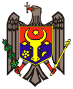              GUVERNUL 	ПРАВИТЕЛЬСТВОREPUBLICII MOLDOVA                                    РЕСПУБЛИКИ МОЛДОВАH O T Ă R Î R Ecu privire la completarea anexei nr. 1la Hotărârea Guvernului nr. 474 din 19 iunie 2014Guvernul HOTĂRĂŞTE:Nomenclatorul mijloacelor speciale, al tipurilor de arme de foc și al munițiilor aferente aprobat prin Hotărârea Guvernului nr.474 din 19 iunie 2014 „Cu privire la aprobarea Nomenclatorului mijloacelor speciale, al tipurilor de arme de foc și al munițiilor aferente, precum și a regulilor de aplicare a acestora” (Monitorul Oficial al Republicii Moldova, 2014, nr. 167-168, art.517) la autoritatea „Ministerul Afacerilor Interne”, compartimentul „Mijloace speciale auxiliare”, se completează cu o poziție nouă „37” după cum urmează:PRIM-MINISTRU                                                                            Pavel FILIPContrasemnează:Ministrul afacerilor interne                                                Alexandru JIZDANAutoritateaMijloace specialeMijloace specialeMijloace specialeMijloace specialeTipuri de arme de focMunițiiAutoritateaapărare pasivăapărare pasivăapărare activăauxiliareTipuri de arme de focMuniții1233456Ministerul Afacerilor Interne37. Autospeciale, portal-monitoare staționare destinate pentru detectarea materialelor nucleare și radioactive; dispozitive speciale destinate pentru detectarea, localizarea, identificarea materialelor nucleare și radioactive, substanțelor chimice;